ПРОЕКТ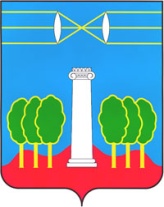 АДМИНИСТРАЦИЯГОРОДСКОГО ОКРУГА КРАСНОГОРСКМОСКОВСКОЙ ОБЛАСТИПОСТАНОВЛЕНИЕ__________№__________Об утверждении порядка проведения открытого аукциона в электронной форме на право размещения объекта бизнеса на территории муниципального автономного учреждения культуры городского округа Красногорск «Парки Красногорска» В соответствии с Бюджетным кодексом Российской Федерации,  Федеральным законом от 24.07.2007 № 209-ФЗ «О развитии малого и среднего предпринимательства в Российской Федерации», Федеральным законом от 26.07.2006 № 135-ФЗ «О защите конкуренции», Федеральным законом от 28.12.2009 № 381-ФЗ «Об основах государственного регулирования торговой деятельности в Российской Федерации,  Приказом Федеральной антимонопольной службы России от 21.03.2023 №147/23 «О порядке проведения конкурсов или аукционов на право заключения договоров аренды, договоров безвозмездного пользования, договоров доверительного управления имуществом, иных договоров, предусматривающих переход прав в отношении государственного или муниципального имущества, и перечне видов имущества, в отношении которого заключение указанных договоров может осуществляться путем проведения торгов в форме конкурса», Распоряжением Министерства инвестиций, промышленности и науки Московской области от 21.11.2023   № 33-н «Об утверждении Методического стандарта размещения объектов, используемых для осуществления предпринимательской деятельности на территории парков Московской области», Федеральным законом от 06.10.2003 № 131-ФЗ «Об общих принципах организации местного самоуправления в Российской Федерации», Уставом городского округа Красногорск, в целях реализации подпрограммы 3 «Развитие малого и среднего предпринимательства» муниципальной программы городского округа Красногорск Московской области «Предпринимательство» на 2023-2027 годы, постановляю:  Утвердить Порядок проведения открытого аукциона в электронной форме на право размещения объекта бизнеса на территории муниципального автономного учреждения культуры городского округа Красногорск «Парки Красногорска»  (прилагается).Опубликовать настоящее постановление в газете «Красногорские вести» и разместить на официальном сайте администрации городского округа Красногорск в информационно-телекоммуникационной сети Интернет.Контроль за исполнением настоящего постановления возложить на заместителя главы городского округа Ю.А. Ананкину.Глава городского округа Красногорск                                    Д.В. ВолковВерно									 Старший инспектор общего отделауправления делами                                                                   Ю.Г. НикифороваИсполнитель            	                                                              С.Н. Иванова  Разослано: в дело-2, в прокуратуру, Тимошиной, Ананкиной.ЛИСТ СОГЛАСОВАНИЯУтверждено постановлением администрации городского округа Красногорск от «____»_____ 2024№ ___________ПОРЯДОКпроведения открытого аукциона в электронной форме на право размещения объекта бизнеса на территориях муниципального автономного учреждения культуры городского округа Красногорск «Парки Красногорска» Общие положенияНастоящий Порядок проведения открытого аукциона в электронной форме на право размещения объекта бизнеса на территории муниципального автономного учреждения культуры городского округа Красногорск «Парки Красногорска» (далее - Порядок) определяет организацию и проведение открытого аукциона в электронной форме на право размещения объекта бизнеса на территории муниципального автономного учреждения культуры городского округа Красногорск «Парки Красногорска»  (далее - аукцион). Порядок разработан в соответствии с:-  Гражданским кодексом Российской Федерации, Федеральным законом от 06.10.2003 № 131-ФЗ «Об общих принципах организации местного самоуправления в Российской Федерации»;- Федеральным законом от 26.07.2006 № 135-ФЗ «О защите конкуренции»;- Федеральным законом от 24.07.2007 N 209-ФЗ "О развитии малого и среднего предпринимательства в Российской Федерации";- Федеральным законом от 28.12.2009 № 381-ФЗ «Об основах государственного регулирования торговой деятельности в Российской Федерации»;- Приказом Федеральной антимонопольной службы России от 21.03.2023 №147/23 «О порядке проведения конкурсов или аукционов на право заключения договоров аренды, договоров безвозмездного пользования, договоров доверительного управления имуществом, иных договоров, предусматривающих переход прав в отношении государственного или муниципального имущества, и перечне видов имущества, в отношении которого заключение указанных договоров может осуществляться путем проведения торгов в форме конкурса»;- Распоряжением Министерства инвестиций, промышленности и науки Московской области от 21.11.2023 № 33-н «Об утверждении Методического стандарта размещения объектов, используемых для осуществления предпринимательской деятельности на территории парков Московской области».В проводимом в соответствии с настоящим Порядком аукционе может участвовать любое юридическое лицо независимо от организационно-правовой формы, формы собственности, места нахождения, а также места происхождения капитала, любой индивидуальный предприниматель, любое физическое лицо, не являющееся индивидуальным предпринимателем и применяющее специальный налоговый режим «Налог на профессиональный доход».Решение о проведении аукциона принимается Дирекцией парка.Предметом проведения аукциона является право на размещение объекта бизнеса на территории муниципального автономного учреждения культуры городского округа Красногорск «Парки Красногорска» (далее-МАУК «Парки Красногорска»). Основные понятия и определения, используемые в настоящем Порядке:парк - парк культуры и отдыха, понятие которого используется в значении, определенном постановлением Правительства Московской области от 23.12.2013 № 1098/55 «Об утверждении «Указания. Региональный парковый стандарт», расположенный на территории городского округа Красногорск Московской области;Дирекция парка - юридическое лицо, владеющее на праве пользования или на ином вещном праве земельным участком (одним или несколькими), на котором расположен парк, и осуществляющее деятельность в сфере создания условий для массового отдыха населения и (или) благоустройства мест массового отдыха населения, учредителем которого является орган местного самоуправления;объект бизнеса - временные строения и сооружения (части строений и сооружений), временные конструкции, передвижные сооружения, технические средства или оборудование, принадлежащие субъекту предпринимательства на вещном праве, используемые для осуществления предпринимательской деятельности на территории парков (за исключением нестационарных торговых объектов);открытый аукцион в электронной форме (аукцион) - форма торгов, победителем которых признается участник аукциона, предложивший наиболее высокую цену договора (лота) и заявка которого соответствует требованиям, установленным в извещении о проведении открытого аукциона в электронной форме на право размещения объекта бизнеса на территории парка Московской области. аукционная комиссия - комиссия, создаваемая организатором аукциона в целях обеспечения организации и проведения аукциона;организатор аукциона - Дирекция парка;оператор электронной площадки - юридическое лицо, зарегистрированное на территории Российской Федерации, владеющее электронной площадкой, в том числе необходимыми для ее функционирования программно-аппаратными средствами, обеспечивающее ее функционирование, включенное в перечень операторов электронных площадок, функционирующих в соответствии с законодательством Российской Федерации о контрактной системе в сфере закупок товаров, работ, услуг для обеспечения государственных и муниципальных нужд;заявка на участие в аукционе (далее - заявка) - сведения и документы, представленные заявителем в электронной форме для участия в аукционе;участник аукциона - любое юридическое лицо независимо от организационно-правовой формы, формы собственности, места нахождения, места происхождения капитала, любой индивидуальный предприниматель, любое физическое лицо, не являющееся индивидуальным предпринимателем и применяющее специальный налоговый режим «Налог на профессиональный доход», подавшие заявку на участие в аукционе, допущенные аукционной комиссией к участию в аукционе, заявка которых соответствует требованиям Извещения;заявитель - заинтересованное в участие в аукционе лицо, подавшее заявку на участие в таком аукционе;единственный участник аукциона - только один участник, заявка на участие, в аукционе которого признана соответствующей требованиям Извещения;победитель аукциона - участник аукциона, предложивший наиболее высокую цену договора (лота);начальная (минимальная) цена договора (лота) - определенный организатором аукциона размер начальной (минимальной) платы за размещение объекта бизнеса на территории парка Московской области;«шаг аукциона» - величина повышения начальной (минимальной) цены договора (лота);цена договора (лота) - размер платы за размещение объекта бизнеса на территории парка Московской области, определенный 
по результатам аукциона;регламент электронной площадки - документ, определяющий процесс работы электронной площадки, ее использования и проведения на ней аукционов;портал - подсистема «Единый портал торгов Московской области» государственной информационной системы Московской области «Единая автоматизированная система управления закупками Московской области» по адресу: https://easuz.mosreg.ru, предназначенная для размещения информации о проведении конкурентных процедур в Московской области.Функции организаторов аукциона Организатором аукциона является Дирекция парка.Организатор аукциона:принимает решение о проведении аукциона;определяет начальную (минимальную) цену договора (лота);устанавливает:порядок и сроки подачи заявок;дату начала рассмотрения заявок;дату окончания рассмотрения заявок;дату и время проведения аукциона;«шаг аукциона»;требования о задатке, размере задатка;утверждает Извещение, внесение изменений в документ и отказ от проведения аукциона;обеспечивает размещение Извещений, указанных в подпункте 4 настоящего пункта, и иной информации, установленной настоящим Порядком, на электронной площадке, на официальном сайте Российской Федерации для размещения информации о проведении торгов (www.torgi.gov.ru) (далее - официальный сайт торгов), официальном сайте организатора аукциона (далее-сайт организатора) krgr_maukparki@mosreg.ru, на портале;разъясняет положения Извещения в порядке и сроки, предусмотренные Извещением;определяет электронную площадку, на которой будет проводиться аукцион;принимает решение об отказе от проведения аукциона;принимает решение о внесении изменений в Извещение;создает аукционную комиссию, определяет ее состав, назначает председателя, заместителя председателя и секретаря;обеспечивает осмотр места размещения объекта бизнеса на территории парка Московской области;осуществляет иные функции, предусмотренные настоящим Порядком и Извещением. Организатор аукциона устанавливает дату начала подачи заявок на участие в аукционе, в том числе:для объектов бизнеса, работающих в летний сезон: не позднее 1 февраля; со следующего рабочего дня после размещения информации об объекте бизнеса на РГИС (если объект бизнеса включен в схему объектов бизнеса в период с 1 февраля по 31 августа); для объектов бизнеса, работающих в зимний сезон: не позднее 1 сентября;со следующего рабочего дня после размещения информации об объекте бизнеса на РГИС (если объекты бизнеса включен в схему объектов бизнеса в период с 1 сентября по 31 января);3) для объектов бизнеса, работающих вне зависимости от сезона: не позднее даты, обеспечивающей с учетом сроков проведения торгов непрерывное функционирование объекта бизнеса (для действующих объектов бизнеса);со следующего рабочего дня после размещения информации об объекте бизнеса на РГИС (для объектов бизнеса, вновь включаемых в схему объектов бизнеса).Организатор аукциона вправе привлечь специализированную организацию на основе договора юридического лица для выполнения отдельных функций по организации и проведению аукциона, в том числе для разработки Извещения, размещения извещений и иной информации, установленной настоящим Порядком, в соответствии с подпунктом 5 пункта 2.2 настоящего Порядком, выполнения иных функций, связанных с обеспечением проведения аукциона. При этом создание аукционной комиссии, определение начальной (минимальной) цены договора (лота), предмета и существенных условий договора, утверждение проекта договора и подписание договора осуществляются организатором аукциона.Специализированная организация осуществляет функции организатора аукциона. При этом права и обязанности возникают у организатора аукциона.Специализированная организация не может быть участником аукциона, при проведении которого эта организация осуществляет указанные функции.Функции аукционной комиссииОрганизатором аукциона создается аукционная комиссия.Число членов аукционной комиссии должно быть не менее пяти человек.Членами аукционной комиссии не могут быть физические лица, лично заинтересованные в результатах аукциона (в том числе физические лица, состоящие в штате организаций, подавших заявки), либо физические лица, на которых способны оказывать влияние участники аукциона и лица, подавшие заявки (в том числе являющиеся участниками (акционерами) этих организаций, членами их органов управления, кредиторами участников аукциона).Аукционная комиссия осуществляет:рассмотрение заявок;принимает решение о допуске к участию в аукционе и признании заявителей участниками или об отказе в допуске заявителей к участию в аукционе, которое оформляется Протоколом рассмотрения заявок на участие в аукционе, подписываемым всеми присутствующими членами аукционной комиссии;оформление протоколов в ходе проведения аукциона;подведение итогов аукциона и определение победителя аукциона.Аукционная комиссия правомочна осуществлять функции, предусмотренные настоящим Порядком, если на заседании аукционной комиссии присутствует не менее чем пятьдесят процентов от общего числа ее членов.Члены аукционной комиссии лично участвуют в заседаниях и подписывают протоколы аукционной комиссии.Решения аукционной комиссии принимаются открытым голосованием простым большинством голосов членов аукционной комиссии, присутствующих на заседании. Каждый член аукционной комиссии имеет один голос.Исключение и замена члена аукционной комиссии допускаются только по решению организатора электронного аукциона.Решения аукционной комиссии оформляются соответствующими протоколами.Функции оператора электронной площадкиФункции оператора электронной площадки определяются регламентом электронной площадки и настоящим Порядком.Порядок регистрации заявителей на электронной площадкеПорядок регистрации заявителей на электронной площадке определяется регламентом электронной площадки.Информационное обеспечение аукционаК информации о проведении аукциона относятся:извещения, указанные в подпункте 4 пункта 2.2 настоящего Порядка;проект договора;протоколы, составляемые в ходе проведения аукциона.Организатор аукциона размещает Извещение в соответствии с подпунктом 5 пункта 2.2 настоящего Порядка не менее чем за 30 дней до даты окончания подачи заявок. Информация о проведении аукциона должна быть доступна для ознакомления без взимания платы.Информация, указанная в пункте 6.1 настоящего Порядка, а также сведения о договоре, заключенном по результатам аукциона, размещаются в соответствии с подпунктом 5 пункта 2.2 настоящего Порядка.Отказ от проведения аукционаОрганизатор аукциона вправе отказаться от проведения аукциона не позднее чем за 5 (пять) дней до даты окончания срока подачи заявок.После размещения на электронной площадке Извещения об отказе от проведения аукциона оператор электронной площадки не вправе открывать доступ к поданным в форме электронных документов заявкам.Организатор аукциона в течение одного рабочего дня со дня принятия решения об отказе от проведения аукциона размещает Извещение об отказе от проведения аукциона в соответствии с подпунктом 5 пункта 2.2 настоящего Порядка.Содержание ИзвещенияВ Извещении должны быть указаны следующие сведения:1) вид и форма торгов: открытый аукцион в электронной форме на право размещения объекта бизнеса;2) предмет аукциона;3) основание для проведения аукциона (решение Дирекции парка);4) наименование, местонахождение с указанием адреса, адрес электронной почты, номер контактного телефона организатора аукциона, адрес его официального сайта в информационно-телекоммуникационной сети Интернет, фамилия, имя, отчество (при наличии) ответственного должностного лица;5) адрес электронной площадки в информационно-телекоммуникационной сети Интернет;6) место размещения объекта бизнеса (адресный ориентир), технические характеристики объекта бизнеса (тип, описание внешнего вида, площадь, специализация, технические характеристики, требования к благоустройству);7) требования к содержанию и составу заявки;8) срок, в течение которого организатор аукциона вправе внести изменения в Извещение;9) срок, в течение которого организатор аукциона вправе отказаться от проведения аукциона;10) срок, порядок направления запроса и предоставления разъяснений положений Извещения;11) дата начала и окончания срока предоставления заинтересованным лицам разъяснений положений Извещения;12) начальная (минимальная) цена договора (лота);13) «шаг аукциона»;14) требования о задатке, размер задатка и порядок его внесения, срок и порядок возврата задатка;15) порядок подачи заявки;16) порядок отзыва заявки;17) дата, время начала и окончания срока подачи заявок;18) дата окончания рассмотрения заявок;19) дата, время проведения аукциона;20) условия признания участника аукциона победителем аукциона;21) условия признания победителя либо единственного участника аукциона уклонившимся от заключения договора;22) срок и порядок заключения договора;23) форма, сроки, порядок оплаты по договору;24) иные сведения, установленные настоящим Порядком.Форма Извещения является приложением к настоящему Порядку.Неотъемлемой частью Извещения является проект договора.Порядок внесения изменений в ИзвещениеОрганизатор аукциона вправе принять решение о внесении изменений в Извещение не позднее чем за пять дней до даты окончания срока подачи заявок. В течение одного рабочего дня с даты принятия указанного решения организатор аукциона размещает решение о внесении изменений в Извещение в соответствии с подпунктом 5 пункта 2.2 настоящего Порядка. При этом срок подачи заявок должен быть продлен таким образом, чтобы с даты размещения на электронной площадке внесенных изменений в Извещение до даты окончания подачи заявок он составлял не менее двадцать дней.Изменение предмета договора и его существенных условий не допускается. Разъяснения положений Извещения Любое заинтересованное лицо вправе направить на адрес электронной площадки, на которой планируется проведение такого аукциона, запрос о даче разъяснений положений Извещения. В течение одного часа с момента поступления указанного запроса оператор электронной площадки направляет запрос организатору аукциона. В течение двух рабочих дней с даты поступления от оператора электронной площадки указанного запроса организатор электронного аукциона размещает на электронной площадке, официальном сайте торгов разъяснения положений Извещения с указанием предмета запроса, но без указания заинтересованного лица, от которого поступил указанный запрос, при условии, что указанный запрос поступил организатору аукциона не позднее чем за три дня до даты окончания срока подачи заявок. Разъяснение положений Извещения не должно изменять его суть. Требования к содержанию и составу заявки Заявка оформляется по форме, прилагаемой к Извещению (Приложение 1 к Извещению).  Заявка на участие в аукционе должна содержать следующие документы и сведения:1) полное и сокращенное (при наличии) наименования юридического лица или иностранного юридического лица (либо аккредитованного филиала или представительства иностранного юридического лица), адрес юридического лица или иностранного юридического лица (для аккредитованного филиала или представительства иностранного юридического лица - адрес (место нахождения) на территории Российской Федерации), фамилию, имя, отчество (при наличии), паспортные данные или данные иных документов, удостоверяющих личность в соответствии с законодательством Российской Федерации, адрес регистрации по месту жительства (пребывания) (для физического лица), номер контактного телефона, адрес электронной почты;2) идентификационный номер налогоплательщика юридического лица (если заявителем является юридическое лицо), аккредитованного филиала или представительства иностранного юридического лица (если от имени иностранного юридического лица выступает аккредитованный филиал или представительство), физического лица, в том числе зарегистрированного в качестве индивидуального предпринимателя (если заявителем является физическое лицо, в том числе зарегистрированное в качестве индивидуального предпринимателя), аналог идентификационного номера налогоплательщика в соответствии с законодательством соответствующего иностранного государства (если заявителем является иностранное лицо), код причины постановки на учет юридического лица (если заявителем является юридическое лицо), аккредитованного филиала или представительства иностранного юридического лица (если от имени иностранного юридического лица выступает аккредитованный филиал или представительство), обособленного подразделения юридического лица (если от имени заявителя выступает обособленное подразделение юридического лица);3) выписку из единого государственного реестра юридических лиц (если заявителем является юридическое лицо), выписку из единого государственного реестра индивидуальных предпринимателей (если заявителем является индивидуальный предприниматель);4) надлежащим образом заверенный перевод на русский язык документов о государственной регистрации иностранного юридического лица в соответствии с законодательством соответствующего государства (если заявителем является иностранное юридическое лицо);5) надлежащим образом заверенный перевод на русский язык документов о государственной регистрации физического лица в качестве индивидуального предпринимателя в соответствии с законодательством соответствующего государства (если заявителем является иностранное физическое лицо);6) документ, подтверждающий полномочия лица на осуществление действий от имени заявителя - юридического лица (копия решения о назначении или об избрании либо приказа о назначении физического лица на должность, в соответствии с которым такое физическое лицо обладает правом действовать от имени заявителя без доверенности). В случае, если от имени заявителя действует иное лицо, заявка на участие в аукционе должна содержать также доверенность на осуществление действий от имени заявителя, выданную и оформленную в соответствии с гражданским законодательством Российской Федерации. В случае, если указанная доверенность подписана лицом, уполномоченным руководителем заявителя, заявка на участие в аукционе должна содержать также документ, подтверждающий полномочия такого лица;7) решение об одобрении или о совершении крупной сделки либо копию такого решения в случае, если требование о необходимости наличия такого решения для совершения крупной сделки установлено законодательством Российской Федерации, учредительными документами юридического лица и если для заявителя заключение договора, внесение задатка или обеспечение исполнения договора являются крупной сделкой;8) информацию о не проведении ликвидации юридического лица, об отсутствии решения арбитражного суда о признании заявителя - юридического лица или индивидуального предпринимателя несостоятельным (банкротом) и об открытии конкурсного производства;9) документы или копии документов, подтверждающие внесение задатка. Порядок, срок, подачи и регистрации заявок Лица, прошедшие регистрацию на электронной площадке, вправе подать заявку в сроки, установленные Извещением. По истечении срока подачи заявок, установленного Извещением, заявки на участие в аукционе не принимаются. Заявка, содержащая документы и сведения, предусмотренные пунктом 11.2 Порядка, направляется заявителем оператору электронной площадки в форме электронного документа и подписывается усиленной квалифицированной подписью заявителя. В течение срока, определенного регламентом электронной площадки, после получения заявки оператор электронной площадки обязан присвоить ей порядковый номер и подтвердить в форме электронного документа, направляемого заявителю, подавшему заявку, ее получение с указанием присвоенного ей порядкового номера. Заявитель вправе подать только одну заявку на участие в аукционе. Отзыв заявок до окончания срока подачи заявок Заявитель вправе отозвать заявку не позднее даты и времени окончания срока подачи заявок, направив об этом уведомление оператору электронной площадки. Оператор электронной площадки прекращает блокирование операций по счету заявителя в отношении денежных средств в размере задатка в соответствии с регламентом электронной площадки. Порядок внесения задатка Требование о внесении задатка в равной мере распространяется на всех участников аукциона и указывается в Извещении. Задаток оплачивается участниками аукциона лично.         Если торги не состоялись, задаток подлежит возврату. Задаток возвращается также лицам, которые участвовали в торгах, но не выиграли их.         При заключении договора с лицом, выигравшим торги, сумма внесенного им задатка засчитывается в счет исполнения обязательств по заключенному договору.         В случае уклонения победителя аукциона или участника аукциона, который сделал предпоследнее предложение о цене договора, от заключения договора задаток, внесенный ими, не возвращается. Сумма задатка, внесенного заявителем, с которым по итогам аукциона заключается договор, засчитывается в счет оплаты договора и не подлежит возврату. Порядок рассмотрения заявок Аукционная комиссия проверяет заявки на соответствие требованиям, установленным настоящим Порядком и Извещением. Срок рассмотрения заявок не может превышать два дня с даты окончания срока подачи заявок.   На основании результатов рассмотрения заявок аукционной комиссией принимается одно из следующих решений:1) о допуске заявителя, подавшего заявку на участие в аукционе, и о признании его участником такого аукциона;2) об отказе в допуске заявителя к участию в аукционе. Заявитель не допускается к участию в аукционе в следующих случаях:непредставление документов и (или) сведений, предусмотренных пунктом 11.2 настоящего Порядка, либо наличия в таких документах и (или) сведениях недостоверной информации;невнесения задатка на дату и время окончания срока подачи заявок на участие в аукционе в соответствии с пунктом 14.3 настоящего Порядка;несоответствие заявки требованиям, указанным в пункте 11.1 настоящего Порядка на участие в аукционе Извещению требованиям документации об аукционе, в том числе наличия в таких заявках предложения о цене договора ниже начальной (минимальной) цены договора (цены лота);подачи заявки на участие аукционе заявителем, не являющимся субъектом малого и среднего предпринимательства, физическим лицом, применяющим специальный налоговый режим "Налог на профессиональный доход", или организацией, образующей инфраструктуру поддержки субъектов малого и среднего предпринимательства, либо не соответствующим требованиям, установленным частями 3 и 5 статьи 14 Закона N 209-ФЗ, в случае проведения  аукциона, участниками которого могут являться только субъекты малого и среднего предпринимательства, физические лица, применяющие специальный налоговый режим "Налог на профессиональный доход", или организации, образующие инфраструктуру поддержки субъектов малого и среднего предпринимательства, в соответствии с Законом N 209-ФЗ;наличия решения о ликвидации заявителя - юридического лица или наличия решения арбитражного суда о признании заявителя - юридического лица, индивидуального предпринимателя банкротом и об открытии конкурсного производства;наличия решения о приостановлении деятельности заявителя в порядке, предусмотренном Кодексом Российской Федерации об административных правонарушениях, на момент подачи заявки на участие в в аукционе.По результатам рассмотрения заявок аукционная комиссия оформляет протокол рассмотрения заявок на участие в аукционе, подписываемый всеми присутствующими членами аукционной комиссии, не позднее даты окончания срока рассмотрения данных заявок.Не позднее следующего рабочего дня после дня оформления протокола рассмотрения заявок на участие в аукционе оператор электронной площадки направляет заявителям уведомление о признании их участниками аукциона или об отказе в допуске к участию в аукционе с указанием оснований такого отказа. Порядок проведения аукционаАукцион проводится на электронной площадке в день и время, указанные в Извещении.В аукционе могут участвовать только заявители, признанные аукционной комиссией участниками аукциона.Аукцион проводится не позднее одного рабочего дня со дня окончания рассмотрения заявок на участие в аукционе.Аукцион проводится путем последовательного повышения участниками аукциона начальной (минимальной) цены договора (лота), указанной в Извещении, на величину, равную величине «шага аукциона»."Шаг аукциона" устанавливается в размере пяти процентов начальной (минимальной) цены договора (цены лота), указанной в Извещении о проведении аукциона. При проведении аукциона устанавливается время приема предложений участников аукциона о цене договора (цене лота), составляющее 60 минут от начала проведения такого аукциона, а также 20 минут после поступления последнего предложения о цене договора (цены лота).Время, оставшееся до истечения срока подачи предложений о цене договора (цене лота), обновляется автоматически с помощью программно-аппаратных средств оператора электронной площадки после поступления последнего предложения о цене договора (цене лота). Если в течение указанного времени не поступило ни одного предложения о цене договора (цене лота), увеличивающего его текущее значение на "шаг аукциона", такой аукцион автоматически завершается с помощью программно-аппаратных средств оператора электронной площадки. Представленное участником аукциона предложение о цене договора не может быть ниже начальной (минимальной) цены договора (цены лота), равным или ниже ранее представленных участниками предложений о цене договора. Участник, предложение о цене договора которого является лучшим текущим предложением о цене договора, не вправе делать следующее предложение о цене. Победителем аукциона признается лицо, предложившее наиболее высокую цену договора. Ход проведения аукциона фиксируется оператором электронной площадки в электронном журнале, который направляется организатору аукциона в течение одного часа с момента завершения аукциона для подведения его итогов. Признание аукциона несостоявшимся Аукцион признается несостоявшимся в случаях, если:1) по окончании срока подачи заявок не подано ни одной заявки;2) по результатам рассмотрения заявок аукционной комиссией принято решение об отказе в допуске к участию в аукционе всех заявителей;3) по результатам рассмотрения заявок аукционной комиссией принято решение о признании только одного заявителя участником аукциона;4) в течение времени, определенного п. 16.5 настоящего Порядка, после начала проведения аукциона ни один из его участников не подал предложение о цене договора (лота), предусматривающее повышение начальной (минимальной) цены договора (лота) на величину «шаг аукциона»Аукционной комиссией составляется протокол признания аукциона несостоявшимся.Организатором аукциона или специализированной организацией составляется протокол о признании аукциона несостоявшимся, в котором должны содержаться сведения о дате и времени его составления, лице, подавшем единственную заявку на участие в аукционе, или лице, признанном единственным участником аукциона, или сведения о том, что на участие в аукционе не подано ни одной заявки или принято решение об отказе в допуске к участию в аукционе всех заявителей.Указанный протокол подписывается усиленной квалифицированной подписью лица, уполномоченного действовать от имени организатора аукциона или специализированной организации, и размещается организатором аукциона на электронной площадке не позднее дня, следующего за днем подписания указанного протокола. В течение одного часа с момента размещения протокола о признании аукциона несостоявшимся указанный протокол размещается оператором электронной площадки на официальном сайте. В случае, если аукцион признан несостоявшимся по причине подачи заявки на участие в аукционе только одним заявителем (далее - единственный заявитель на участие в аукционе), либо признания участником аукциона только одного заявителя (далее - единственный участник аукциона), с единственным заявителем на участие в аукционе, в случае, если его заявка соответствует требованиям и условиям, предусмотренным документацией об аукционе, либо с единственным участником аукциона организатор аукциона обязан заключить договор на условиях и по цене, которые предусмотрены заявкой на участие в аукционе и документацией об аукционе, но по цене не менее начальной (минимальной) цены договора (лота), указанной в извещении о проведении аукциона. При этом заключение договора для единственного заявителя на участие в аукционе, единственного участника аукциона, является обязательным.  Подведение итогов аукционаРезультаты проведения аукциона оформляются протоколом подведения итогов аукциона, который подписывается членами аукционной комиссии. Организатор аукциона не позднее одного рабочего дня, следующего за датой подписания указанного протокола, направляет его оператору электронной площадке для размещения.Протокол подведения итогов аукциона должен содержать:адрес электронной площадки;дату, время начала аукциона;начальную (минимальную) цену договора (лота);предложение победителя аукциона о цене договора (лота);наименование и место нахождения (для юридического лица) или фамилию, имя, отчество (при наличии) и место жительства (для индивидуального предпринимателя и физического лица, не являющегося индивидуальным предпринимателем и применяющего специальный налоговый режим «Налог на профессиональный доход») победителя аукциона.Протоколы подведения итогов аукциона после его размещения на электронной площадке в автоматическом режиме направляется оператором электронной площадки для размещения на официальном сайте торгов и на портале.Протоколы, составленные в ходе проведения аукциона, заявки на участие в аукционе, документация об аукционе, изменения, внесенные в документацию об аукционе, и разъяснения документации об аукционе хранятся оператором электронной площадки не менее десяти лет, если иное не установлено законодательством об архивном деле в Российской Федерации.Заключение договора по результатам аукциона19.1. По результатам аукциона заключается договор на условиях, указанных в Извещении о проведении аукциона. Заключение договора осуществляется в порядке, предусмотренном законодательством Российской Федерации и настоящим Порядком.19.2. Договор должен быть заключен с победителем аукциона/единственным участником аукциона в срок не ранее 10 (десяти) дней и не позднее чем через 20 (двадцать) дней с даты подведения итогов аукциона/признания аукциона несостоявшимся в случае подачи единственной заявки на участие в аукционе либо признания участником аукциона только 1 (одного) Заявителя. Если договор не подписан в указанный срок, победитель аукциона признается уклонившимся от заключения договора, о чем Комиссией составляется протокол.19.3. Победитель аукциона или единственный участник аукциона обязан подписать проект договора в течение 5 (пяти) рабочих дней с даты направления ему организатором аукциона проекта договора.19.4. Не позднее 2 (двух) рабочих дней, следующих за днем представления победителем аукциона или единственным участником аукциона подписанного проекта договора, но не ранее истечения срока, указанного в пункте 19.2 настоящего Порядка, организатор аукциона обязан подписать представленный договор.19.5. В случае если победитель аукциона признан уклонившимся от заключения договора, организатор аукциона вправе заключить договор с участником аукциона, сделавшим предпоследнее предложение о цене договора. 19.6. Задаток, внесенный участником аукциона, который сделал предпоследнее предложение о цене договора, возвращается в течение 5 (пяти) рабочих дней с даты подписания договора с победителем аукциона. Признание победителя аукциона либо единственного участника аукциона уклонившимся от заключения договораПобедитель аукциона либо единственный участник аукциона признается уклонившимся от заключения договора в случае, если в сроки, предусмотренные настоящим Порядком, он не подписал направленный ему организатором аукциона проект договора.Победителю аукциона либо единственному участнику аукциона, уклонившемуся от заключения договора, задаток не возвращается.При уклонении победителя либо единственного участника аукциона от заключения в установленный срок договора аукцион признается несостоявшимся.Аукционной комиссией составляется протокол признания аукциона несостоявшимся, который размещается в этот же день на электронной площадке и на портале.Приложение к Порядку (форма)ИЗВЕЩЕНИЕО проведении аукциона в электронной форме на праворазмещения объекта бизнеса на территории парка Московской области__________________________________________(наименование парка культуры и отдыха)Общие положенияСведения об объекте бизнеса (*2)Лот № 1Начальная (минимальная) цена договора (лота) N 1 _______ (_________) руб. «Шаг аукциона» по лоту № 1 - _______ (_________) руб.Размер задатка по лоту № 1 - _______ (__________) руб.*Порядок исчисления и уплаты налога: НДС ____% уплачивается в налоговый орган ____________ в соответствии с законодательством Российской Федерации (в случае, если является налогоплательщиком налога на добавленную стоимость или не освобожден от исполнения обязанностей налогоплательщика по налогу на добавленную стоимость).*1 Устанавливается равным сроку, указанному в пункте 17 Извещения*2 Предметом электронного аукциона может быть только один лотПриложение 1 к извещению о проведении открытого аукциона в электронной форме на право размещения объекта бизнеса на территории парка Московской областиФОРМАЗАЯВКИ НА УЧАСТИЕ В АУКЦИОНЕ В ЭЛЕКТРОННОЙ ФОРМЕВ Аукционную комиссиюЗаявитель__________________________________________________________________(Ф.И.О. физического лица, не являющегося индивидуальным предпринимателем и применяющего специальный налоговый режим «Налог на профессиональный доход», индивидуального предпринимателя, наименование юридического лица с указанием организационно-правовой формы) в лице__________________________________________________________________,(Ф.И.О. руководителя юридического лица или уполномоченного лица, лица, действующего на основании доверенности)(*3)действующего на основании__________________________________________________________________(Устав, Положение, Соглашение, Доверенность и т.д.)принял решение об участии в аукционе в электронной форме и обязуется обеспечить поступление задатка в размере _____ руб. (сумма прописью) в сроки и в порядке, установленные в Извещении о проведении электронного аукциона, и в соответствии с Регламентом Оператора электронной площадки. Заявитель обязуется:Соблюдать условия и порядок проведения электронного аукциона, содержащиеся в Извещении о проведении электронного аукциона и Регламенте Оператора электронной площадки (*5).В случае признания Победителем аукциона в электронной форме либо единственным участником электронного аукциона заключить договор с Организатором электронного аукциона в порядке и сроки, установленные Извещением о проведении электронного аукциона.Заявитель согласен и принимает все условия, требования, положения Извещения о проведении электронного аукциона, проекта договора и Регламента Оператора электронной площадки, и они ему понятны. Заявителю известны сведения об ориентирах расположения объекта бизнеса, и он не имеет претензий к ним.Заявитель извещен о том, что он вправе отозвать Заявку в любое время до установленных даты и времени окончания срока подачи Заявок на участие в электронном аукционе в порядке, установленном в Извещении о проведении электронного аукциона.Ответственность за достоверность представленных документов и информации несет Заявитель.Заявитель подтверждает, что на дату подписания настоящей Заявки ознакомлен с порядком проведения электронного аукциона, порядком внесения, блокирования и прекращения блокирования денежных средств в качестве задатка, и они ему понятны.Заявитель осведомлен и согласен с тем, что Организатор электронного аукциона не несет ответственности за ущерб, который может быть причинен Заявителю отменой электронного аукциона, внесением изменений в Извещение о проведении электронного аукциона, а также приостановлением процедуры проведения аукциона в электронной форме. При этом Заявитель считается уведомленным об отмене электронного аукциона, внесении изменений в Извещение о проведении электронного аукциона с даты публикации информации об отмене электронного аукциона, внесении изменений в Извещение о проведении электронного аукциона в электронной форме на официальном сайте торгов Российской Федерации в информационно-телекоммуникационной сети «Интернет» для размещения информации о проведении торгов www.torgi.gov.ru.В соответствии с Федеральным законом от 27.07.2006 № 152-ФЗ «О персональных данных» (далее - Федеральный закон от 27.07.2006 № 152-ФЗ), подавая Заявку, Заявитель дает согласие на обработку персональных данных, указанных выше и содержащихся в представленных документах, в целях участия в аукционе (под обработкой персональных данных понимается совершение в том числе следующих действий: сбор, систематизация, накопление, хранение, уточнение (обновление, изменение), использование, обезличивание, блокирование, уничтожение персональных данных, описание способов обработки данных приведено в Федеральном законе от 27.07.2006 № 152-ФЗ), а также на передачу такой информации третьим лицам в случаях, установленных нормативными документами вышестоящих органов и законодательством. Настоящее согласие действует бессрочно и может быть отозвано в любой момент по соглашению сторон. Заявитель подтверждает, что ознакомлен с положениями Федерального закона от 27.07.2006 № 152-ФЗ, права и обязанности в области защиты персональных данных ему известны.*3 Заполняется при  подаче Заявки юридическим лицом или лицом, действующим на основании доверенности.*4. Заполняется при подаче Заявки лицом, действующим по доверенности.*5 Ознакомлен с Регламентом Оператора электронной площадки при  регистрации (аккредитации) на электронной площадке.Приложение 2 к извещению о проведении открытого аукциона в электронной форме на право размещения объекта бизнеса на территории парка Московской областиПримерная формаДоговор № ___________на размещение объекта бизнесаг. _______________						«___» _______ 20__ г.__________________________________________________________________, (полное наименование юридического лица)в лице ____________________________________________________________,(Ф.И.О., должность представителя арендодателя)действующего на основании Устава (Положения) _____________________________, именуемое в дальнейшем «Сторона 1», с одной стороны и ______________________________________________в лице _________________________________________, действующего на основании ____________________, именуемое в дальнейшем «Сторона 2», именуемые  в  дальнейшем «Стороны», на основании протокола подведения итогов электронного аукциона от «___» ______ 20__ г. № _________ заключили настоящий Договор о нижеследующем:1. Предмет Договора 	1.1. В соответствии с настоящим Договором Стороне 2 предоставляется право на размещение ____________________ (нестационарного объекта / временного сооружения / временной конструкции) (далее – объект бизнеса) на территории ______________________________ (наименование, местонахождение парка) для оказания услуг посетителям парка согласно приложению № 1 к настоящему Договору за плату, уплачиваемую Стороне 1.	1.2. Специализация (функциональное назначение), площадь, адресный ориентир (ситуационный план) объекта бизнеса являются существенными условиями настоящего Договора. 	1.3. Настоящий Договор не является основанием для осуществления строительства, получения разрешения на строительство и государственной регистрации права собственности на размещенные объекты.	1.4. Сторона 2 не вправе передавать свои права и обязанности по Договору третьим лицам. 2. Срок действия Договора 2.1. Настоящий Договор заключен сроком на ______ года (лет): вступает в силу с «___» _________ и действует до «___» ____________, а в части исполнения обязательств по оплате и демонтажу объекта бизнеса - до их полного исполнения.3. Оплата по Договору 3.1.Размер платы за размещение объекта бизнеса по настоящему Договору за весь период размещения объекта бизнеса, определенный по результатам проведения аукциона и указанный в протоколе о результатах аукциона от _______ № ____, составляет _______________ рублей ____ коп. (при необходимости - в том числе НДС 20% в сумме _________ рублей ____ коп.).3.2. Сторона 2 оплатила обеспечение заявки на участие в электронном аукционе в виде задатка в размере _______________________ (________________) рублей, сумма которого засчитывается в счет платы за размещение объекта бизнеса. 3.3. Оплата по Договору осуществляется в рублях Российской Федерации. 3.4. Плата за размещение объекта бизнеса уплачивается в безналичном порядке по реквизитам Стороны 1, указанным в настоящем Договоре, равными платежами ежемесячно, до 10 числа следующего месяца. Для сезонных объектов бизнеса: Плата за размещение объекта бизнеса уплачивается в безналичном порядке по реквизитам Стороны 1, указанным в настоящем Договоре, равными платежами ежемесячно, до 10 числа следующего месяца, в летний период с 1 апреля по 1 ноября (в зимний сезон - с 1 ноября по 31 марта).  Датой оплаты считается дата поступления денежных средств на счет Стороны 1. 3.5. Плата за первый(-ые) месяц(-ы) срока действия настоящего Договора уплачивается Стороной 2 в размере, определенном в соответствии с пунктом 3.2 Договора. Первый платеж (при его наличии с учетом пункта 3.2 Договора) производится в течение пяти банковских дней с даты вступления в силу Договора. 3.6. Плата за размещение объекта бизнеса вносится Стороной 2 с даты вступления в силу Договора в течение всего срока его действия независимо от фактического размещения объекта бизнеса.3.7. В соответствии с п. 3 ст. 614 Гражданского кодекса Российской Федерации плата за размещение объекта бизнеса подлежит увеличению в течение срока действия Договора, но не чаще чем раз в год на уровень инфляции, установленным в федеральном законе о федеральном бюджете на очередной финансовый год, но не более чем на 5% (пять процентов). В случае увеличения размера платы за право размещения объекта бизнеса Стороны ежегодно до 25 декабря подписывают соответствующее дополнительное соглашение к Договору. 4. Права и обязанности Сторон 4.1. Сторона 1 обязуется: 4.1.1. Предоставить Стороне 2 право на размещение объекта бизнеса, указанного в приложении к настоящему Договору, с даты вступления в силу настоящего Договора. 4.1.2. В течение срока действия настоящего Договора не заключать Договор на право размещения объекта бизнеса по адресному ориентиру (ситуационному плану), указанному в приложении № 1 к настоящему Договору, с иными лицами. Для сезонных объектов бизнеса (при размещении на одной территории разных объектов бизнеса в зависимости от сезона)4.1.2. В течение срока действия настоящего Договора не заключать Договор на право размещения объекта бизнеса в летний период с 1 апреля по 1 ноября (в зимний сезон - с 1 ноября по 31 марта) по адресному ориентиру (ситуационному плану), указанному в приложении № 1 к настоящему Договору, с иными лицами4.1.3. Направить Стороне 2 сведения об изменении своего почтового адреса, банковских, иных реквизитов в срок не позднее 3 (трех) календарных дней с момента соответствующих изменений в письменной форме с указанием новых реквизитов. В противном случае все риски, связанные с исполнением Стороной 2 своих обязательств по Договору, несет Сторона 1. 4.1.4. Согласовать либо отказать в согласовании модернизации объекта бизнесе (изменения внешнего вида, конфигурации, структурных элементов и т.п.) не позднее 5 (пяти) рабочих дней с даты получения от Стороны 2 проекта модернизации объекта бизнеса.4.2. Сторона 1 имеет право: 4.2.1. Требовать от Стороны 2:- надлежащего исполнения обязательств в соответствии с настоящим Договором;- соблюдения требований архитектурных, пожарных, санитарных норм, правил и нормативов по благоустройству территории, законодательства Российской Федерации, в том числе по гражданской обороне и чрезвычайных ситуациях;- своевременного устранения выявленных нарушений действующего законодательства Российской Федерации при размещении и эксплуатации объекта бизнеса. 4.2.2. Осуществлять контроль за выполнением Стороной 2 настоящего Договора, в том числе с привлечением специализированной организации. 4.2.3. По истечении _______________ (5 (пяти) календарных дней / 15 (пятнадцати) календарных дней для крупных объектов) после окончания срока действия Договора без уведомления Стороны 2 осуществить демонтаж объекта бизнеса при неисполнении в установленный Договором срок этой обязанности Стороной 2. Сторона 1 не несет ответственность за состояние и сохранность объекта бизнеса в случае демонтажа объекта бизнеса при неисполнении в установленный Договором срок этой обязанности Стороной 2.4.3. Сторона 2 обязуется: 4.3.1. Разместить объект бизнеса, соответствующий приложению № 1 к настоящему Договору, не позднее «___»______________ (не позднее _____ месяцев со дня вступления в силу Договора).4.3.2. Осуществлять установку и эксплуатацию объекта бизнеса в соответствии с условиями настоящего Договора и требованиями законодательства Российской Федерации. 4.3.3. Осуществлять эксплуатацию объекта бизнеса в полном соответствии с:характеристиками размещения объекта бизнеса, указанными в приложении 1 к настоящему Договору;требованиями к прилегающей территории и к внешнему виду объектов бизнеса _________________ (указывается при необходимости - нормативный правовой акт муниципального образования, документ, утвержденный Стороной 1) (указывается при необходимости).4.3.4. В течение всего срока действия Договора обеспечить надлежащее состояние и внешний вид объекта бизнеса, проводить за свой счет необходимый ремонт, устранять недостатки, поддерживать исправное техническое состояние всех элементов объекта бизнеса. 4.3.5. В течение всего срока действия Договора соблюдать требования к прилегающей территории объекта бизнеса (месту объекта бизнеса), которые определяются ____________. 4.3.6. Своевременно производить оплату в соответствии с условиями настоящего Договора. 4.3.7. После монтажа, демонтажа, ремонта объекта бизнеса, иных работ в месте размещения объекта бизнеса и на прилегающей территории привести место размещения объекта бизнеса в первоначальное состояние. 4.3.8. Не позднее _______________ (5 (пяти) календарных дней / 15 (пятнадцати) календарных дней для крупных объектов) со дня окончания срока действия настоящего Договора демонтировать объект бизнеса. Для сезонных объектов бизнеса4.3.8. Ежегодно не позднее «___» ____________в течение срока действия настоящего Договора демонтировать объект бизнеса. 4.3.9. В случае расторжения Договора, а также в случае признания его недействительным по решению суда Сторона 2 обязана произвести демонтаж объекта бизнеса в течение _______________ (5 (пяти) календарных дней / 15 (пятнадцати) календарных дней для крупных объектов) и привести место размещения объекта бизнеса в первоначальное состояние. 4.3.10. Направить Стороне 1 сведения об изменении своего почтового адреса, банковских, иных реквизитов в срок не позднее 3 (трех) календарных дней с момента соответствующих изменений в письменной форме с указанием новых реквизитов. 4.3.11. Не допускать передачи права (требования) и обязательства по Договору третьим лицам. 4.3.12. Не проводить модернизацию (изменение внешнего вида, конфигурации, структурных элементов и т.п.) объекта бизнеса без согласования со Стороной 1.4.3.13. Обеспечивать доступность объекта бизнеса для маломобильных групп населения (далее – МГН). Для аттракционов, объектов физической культуры и спорта.4.3.14. Размещать вспомогательные некапитальные объекты инженерной инфраструктуры, необходимые для функционирования объекта бизнеса. 4.3.15. В полном объеме обеспечивать безопасность объекта бизнеса для жизни и здоровья граждан (включая МГН), имущества физических или юридических лиц, государственного или муниципального имущества, окружающей среды, жизни и здоровья животных и растений, поддерживать нормативное состояние объекта бизнеса, возмещать причиненный вред в установленном законодательстве порядке.4.3.16. До момента начала эксплуатации объекта бизнеса обеспечить наличие предусмотренных законодательством Российской Федерации документов, подтверждающих соответствие объекта бизнеса нормам безопасности, санитарно-гигиеническим и противопожарным нормам, а также иным требованиям законодательства Российской Федерации.Для аттракционов4.3.17. До начала эксплуатации зарегистрировать объект бизнеса в уполномоченном органе Государственного надзора за техническим состоянием самоходных машин и других видов техники в срок не более 30 календарных дней со дня его фактического размещения и проходить регулярное техническое освидетельствование объекта бизнеса в соответствии с установленной законодательством Российской Федерации периодичностью.Для объектов физической культуры и спорта (при необходимости)4.3.18. Представлять услугу посетителям парка в соответствующие со следующими регламентирующими документами __________.(ГОСТ / технические регламенты).4.4. Сторона 2 имеет право: 4.4.1. Беспрепятственного доступа к месту размещения объекта бизнеса. 4.4.2. Использования места размещения объекта бизнеса для целей, связанных с осуществлением прав владельца объекта бизнеса, в том числе, с его эксплуатацией, техническим обслуживанием и демонтажем. 4.4.3. Инициировать досрочное расторжение настоящего Договора по соглашению Сторон, если место размещения объекта бизнеса, в силу обстоятельств, за которые Сторона 2 не отвечает, окажется в состоянии непригодном для использования. 5. Ответственность Сторон 5.1. Стороны несут ответственность за невыполнение либо ненадлежащее выполнение условий Договора в соответствии с законодательством Российской Федерации. 5.2. В случае нарушения Стороной 2 сроков оплаты, предусмотренных настоящим Договором, она обязана уплатить неустойку (пени) в размере 0,1% от суммы задолженности за каждый день просрочки в течение 5 (пяти) банковских дней с даты получения соответствующей претензии от Стороны 1. 5.3. В случае размещения объекта бизнеса с нарушением требований законодательства Российской Федерации Сторона 2 обязана уплатить неустойку (штраф) в размере 10% от суммы, указанной в пункте 3.1 Договора, за каждый факт нарушения, в течение 5 (пяти) банковских дней с даты получения соответствующей претензии Стороны 1. 5.4. За ненадлежащее исполнение Стороной 1 обязательств, предусмотренных Договором, начисляется штраф в виде фиксированной суммы в размере _________ (2,5 (две целые и пять десятых) процента платы за Договор, установленной пунктом 3.1. Договора в случае, если договор заключен на срок не более пяти лет либо 1,5 (одна целые и пять десятых) процента платы за Договор, установленной пунктом 3.1. Договора в случае, если договор заключен на срок более пяти лет).5.5. Возмещение убытков и уплата неустойки за неисполнение обязательств 
не освобождает Стороны от исполнения обязательств по Договору.6. Порядок изменения, прекращения и расторжения Договора6.1. Настоящий Договор прекращает действовать с даты, указанной в пункте 2.1 настоящего Договора, и продлению не подлежит, за исключением случая, указанного в пункте 6.8 настоящего Договора.6.2. Договор может быть расторгнут: по соглашению Сторон; в судебном порядке; в связи с односторонним отказом Стороны Договора. 6.3. Настоящий Договор может быть расторгнут Стороной 1 в порядке одностороннего отказа от исполнения Договора в случаях: невнесения Стороной 2 в установленный Договором срок платы по настоящему Договору, если просрочка платежа составляет более 30 (тридцати) календарных дней;нарушение Стороной 2 сроков внесения платы по настоящему Договору более трех раз подряд на срок более десяти календарных дней;неисполнения Стороной 2 обязательств, установленных пп. 4.3.1 - 4.3.5, _______ (4.3.15 - 4.3.18 – при наличии данных пунктов) настоящего Договора. в случае нахождения Стороны 2 в процессе _______________ (ликвидации, введения в его отношении процедуры банкротства, приостановления его деятельности в порядке, предусмотренном законодательством Российской Федерации (для юридических лиц) / введения в его отношении процедуры банкротства (для индивидуальных предпринимателей); в случае создания или возведения в месте размещение объекта бизнеса самовольной постройки;в случае необходимости реконструкции места объекта бизнеса, если нахождение объекта бизнеса препятствует осуществлению указанных работ, и после реконструкции размещение объекта бизнеса в прежнем месте невозможно;в иных случаях, установленных действующим законодательством Российской Федерации и законодательством Московской области.6.4. В случае одностороннего отказа от исполнения настоящего Договора Сторона 1 обязана направить соответствующее уведомление о расторжении Договора Стороне 2 в письменном виде заказным почтовым отправлением с подтверждением получения отправления Стороной 2, либо нарочно под роспись, либо телеграммой, либо по адресу электронной почты, указанной в разделе 10 настоящего Договора, либо с использованием иных средств связи и доставки, обеспечивающих фиксирование такого уведомления и получение Стороной 1 подтверждения о его вручении Стороне 2.Выполнение Стороной 1 указанных выше требований считается надлежащим уведомлением Стороны 2 об одностороннем отказе от исполнения Договора. Датой такого надлежащего уведомления признается дата получения Стороной 1 подтверждения о вручении Стороне 2 указанного уведомления либо дата получения Стороной 1 информации об отсутствии Стороны 2 по ее адресу места нахождения.При невозможности получения указанных подтверждений либо информации датой такого надлежащего уведомления признается дата по истечении пятнадцати календарных дней с даты размещения решения Стороны 1 об одностороннем отказе от исполнения Договора на официальном сайте в информационно-телекоммуникационной сети Интернет Стороны 1.Решение Стороны 1 об одностороннем отказе от исполнения Договора вступает в силу и Договор считается расторгнутым через десять календарных дней с даты надлежащего уведомления Стороной 1 Стороны 2 об одностороннем отказе от исполнения Договора.6.5. Сторона 2 имеет право досрочно в одностороннем порядке отказаться от исполнения настоящего Договора, письменно уведомив за 15 (пятнадцать) календарных дней Сторону 1.Сторона 2 обязана направить соответствующее уведомление о расторжении Договора с актом сверки платежей Стороне 1 в письменном виде заказным почтовым отправлением с подтверждением получения отправления Стороной 1, либо нарочно под роспись, либо телеграммой, либо по адресу электронной почты указанной в разделе 10 настоящего Договора, либо с использованием иных средств связи и доставки, обеспечивающих фиксирование такого уведомления и получение Стороной 2 подтверждения о его вручении Стороне 1.6.6. Расторжение Договора по соглашению Сторон производится путем подписания соответствующего соглашения о расторжении. Договор считается расторгнутым с даты подписания Сторонами соответствующего соглашения о расторжении настоящего Договора.6.7. В случае досрочного расторжения настоящего Договора на основании 
п. 6.3 настоящего Договора денежные средства, оплаченные Стороной 2, возврату 
не подлежат.6.8. В случае необходимости реконструкции места объекта бизнеса, если нахождение объекта бизнеса препятствует осуществлению указанных работ, срок настоящего Договора продляется на время проведения реконструкции места объекта бизнеса, если после реконструкции размещение объекта бизнеса в прежнем месте возможно.За период реконструкции места объекта бизнеса плата за размещение объекта бизнеса не взимается.7. Порядок разрешения споров 7.1. В случае возникновения любых противоречий, претензий и разногласий, а также споров, связанных с исполнением настоящего Договора, Стороны предпринимают усилия для урегулирования таких противоречий, претензий и разногласий в добровольном порядке с оформлением совместного протокола урегулирования споров. 7.2. Все достигнутые договоренности Стороны оформляют в виде дополнительных соглашений.7.3. До передачи спора на разрешение суда Стороны принимают меры к его урегулированию в претензионном порядке. 7.4. Претензия должна быть направлена в письменном виде. По полученной претензии Сторона должна дать письменный ответ по существу в срок не позднее пятнадцати календарных дней с даты ее получения. Оставление претензии без ответа в установленный срок означает признание требований претензии. 7.5. Если претензионные требования подлежат денежной оценке, в претензии указывается истребуемая сумма и ее полный и обоснованный расчет. 7.6. В подтверждение заявленных требований к претензии должны быть приложены необходимые документы либо выписки из них. 7.7. В претензии могут быть указаны иные сведения, которые, по мнению заявителя, будут способствовать более быстрому и правильному ее рассмотрению, объективному урегулированию спора. 7.8. В случае невыполнения Сторонами своих обязательств и недостижения взаимного согласия споры по настоящему Договору разрешаются в Арбитражном суде Московской области. 8. Форс-мажорные обстоятельства   8.1. Стороны освобождаются за частичное или полное неисполнение обязательств по настоящему Договору, если оно явилось следствием обстоятельств непреодолимой силы. 8.2. Сторона, для которой создалась невозможность исполнения обязательств, обязана в письменной форме в 10-дневный срок письменно известить другую Сторону о наступлении вышеизложенных обстоятельств, предоставив дополнительно подтверждение компетентных органов. 8.3. Невыполнение условий пункта 8.2 Договора лишает Сторону права ссылаться на форс-мажорные обстоятельства при невыполнении обязательств по настоящему Договору. 9. Прочие условия 9.1. Вносимые в настоящий Договор дополнения и изменения оформляются письменно дополнительными соглашениями, которые являются неотъемлемой частью настоящего Договора с момента их подписания Сторонами. При отсутствии технической возможности заключения дополнительного соглашения в форме электронного документа дополнительное соглашение заключаются в форме бумажного документа, подписанного Сторонами и скрепленного печатями (при наличии).9.2. Настоящий Договор заключен Сторонами в форме электронного документа на ___________________ и подписан усиленными квалифицированными электронными подписями лиц, имеющих право действовать от имени каждой из Сторон настоящего Соглашения.9.3. Неотъемлемой частью настоящего Договора является приложение «Характеристики размещения объекта бизнеса». 10. Адреса, банковские реквизиты и подписи Сторон 	Сторона 1						Сторона 2Приложение № 1к договору на размещение Объекта бизнеса от «__»______20___ № _____Характеристики размещения Объекта бизнеса<1> вместо адресных ориентиров может использоваться ситуационный план расположения Объекта бизнеса.<2> указывается при наличии.Подписи сторон 		Сторона 1				Сторона 2 ДатаСуть возражений, замечаний, предложенийФ.И.О. должностьЛичнаяподписьАнанкина Ю.А. Заместитель главы г.о. КрасногорскПредставитель правового управленияТимошина Н.С.Первый заместитель главы г.о. Красногорск № п/пВид информацииСодержание информации1Вид и форма торговОткрытый аукцион в электронной форме на право размещения объекта бизнеса на территории парка Московской области2Предмет электронного аукционаПраво на размещение объекта бизнеса на территории парка Московской области на территории ______________________________________________,(наименование муниципального образования)3Основание для проведения электронного аукциона (решение Дирекции парка)_______________________________________________(наименование и реквизиты документов)4Наименование организатора 
электронного аукционаМестонахождениеНомер контактного телефона организатора аукционаАдрес электронной почтыАдрес официального сайта в информационно-телекоммуникационной сети ИнтернетПодсистема «Единый портал торгов Московской области» государственной информационной системы Московской области «Единая автоматизированная система управления закупками Московской области»Фамилия, имя, отчество (при наличии) ответственного должностного лица__________________________________________(Наименование организатора электронного аукциона)Адрес (почтовый адрес) :______________________________________________________________________________________________________________________________________________________Сайт размещения информации :www.torgi.gov.ruhttps://easuz.mosreg.ru___________________________________________(ФИО, должность)5Адрес электронной площадки в информационно-телекоммуникационной сети Интернет___________________________________________6Место размещения объекта бизнеса (адресный ориентир), технические характеристики объекта бизнеса (тип, описание внешнего вида, площадь, специализация, технические характеристики, требования к благоустройству);Место размещения объекта бизнеса в соответствии с схемой объектов бизнеса, утвержденной______________________________(наименование и реквизиты документа)7Участник электронного аукциона Любое юридическое лицо независимо от организационно-правовой формы, формы собственности, места нахождения, места происхождения капитала, любой индивидуальный предприниматель, любое физическое лицо, не являющееся индивидуальным предпринимателем и применяющее специальный налоговый режим «Налог на профессиональный доход», подавшие заявку на участие в электронном аукционе, допущенные аукционной комиссией к участию в электронном аукционе, заявка которых соответствует требованиям Извещения8Требования к содержанию и составу заявкиЗаявка оформляется в форме, содержащейся в Извещении (приложение 1 к Извещению). Для участия в электронном аукционе заявители представляют в срок, установленный пунктом 18 Извещения, следующие документы:1) полное и сокращенное (при наличии) наименования юридического лица или иностранного юридического лица (либо аккредитованного филиала или представительства иностранного юридического лица), адрес юридического лица или иностранного юридического лица (для аккредитованного филиала или представительства иностранного юридического лица - адрес (место нахождения) на территории Российской Федерации), фамилию, имя, отчество (при наличии), паспортные данные или данные иных документов, удостоверяющих личность в соответствии с законодательством Российской Федерации, адрес регистрации по месту жительства (пребывания) (для физического лица), номер контактного телефона, адрес электронной почты;2) идентификационный номер налогоплательщика юридического лица (если заявителем является юридическое лицо), аккредитованного филиала или представительства иностранного юридического лица (если от имени иностранного юридического лица выступает аккредитованный филиал или представительство), физического лица, в том числе зарегистрированного в качестве индивидуального предпринимателя (если заявителем является физическое лицо, в том числе зарегистрированное в качестве индивидуального предпринимателя), аналог идентификационного номера налогоплательщика в соответствии с законодательством соответствующего иностранного государства (если заявителем является иностранное лицо), код причины постановки на учет юридического лица (если заявителем является юридическое лицо), аккредитованного филиала или представительства иностранного юридического лица (если от имени иностранного юридического лица выступает аккредитованный филиал или представительство), обособленного подразделения юридического лица (если от имени заявителя выступает обособленное подразделение юридического лица);3) выписку из единого государственного реестра юридических лиц (если заявителем является юридическое лицо), выписку из единого государственного реестра индивидуальных предпринимателей (если заявителем является индивидуальный предприниматель);4) надлежащим образом заверенный перевод на русский язык документов о государственной регистрации иностранного юридического лица в соответствии с законодательством соответствующего государства (если заявителем является иностранное юридическое лицо);5) надлежащим образом заверенный перевод на русский язык документов о государственной регистрации физического лица в качестве индивидуального предпринимателя в соответствии с законодательством соответствующего государства (если заявителем является иностранное физическое лицо);6) документ, подтверждающий полномочия лица на осуществление действий от имени заявителя - юридического лица (копия решения о назначении или об избрании либо приказа о назначении физического лица на должность, в соответствии с которым такое физическое лицо обладает правом действовать от имени заявителя без доверенности). В случае, если от имени заявителя действует иное лицо, заявка на участие в аукционе должна содержать также доверенность на осуществление действий от имени заявителя, выданную и оформленную в соответствии с гражданским законодательством Российской Федерации. В случае, если указанная доверенность подписана лицом, уполномоченным руководителем заявителя, заявка на участие в аукционе должна содержать также документ, подтверждающий полномочия такого лица;7) решение об одобрении или о совершении крупной сделки либо копию такого решения в случае, если требование о необходимости наличия такого решения для совершения крупной сделки установлено законодательством Российской Федерации, учредительными документами юридического лица и если для заявителя заключение договора, внесение задатка или обеспечение исполнения договора являются крупной сделкой;8) информацию о не проведении ликвидации юридического лица, об отсутствии решения арбитражного суда о признании заявителя - юридического лица или индивидуального предпринимателя несостоятельным (банкротом) и об открытии конкурсного производства;9) документы или копии документов, подтверждающие внесение задатка.9Срок, в течении которого организатор электронного аукциона вправе внести изменения в ИзвещениеОрганизатор электронного аукциона вправе принять решение о внесений изменений в Извещение не позднее, чем за 3 дня до даты окончания срока подачи заявок, а именно не позднее «__» _____ 20__ г.10Срок, в течении которого организатор электронного аукциона вправе отказаться от проведения электронного аукционаОрганизатор электронного аукциона вправе отказаться от проведения электронного аукциона не позднее, чем за 3 дня до даты окончания срока подачи заявок, а именно не позднее «__» _____ 20__ г.11Срок, порядок направления запроса и предоставления разъяснений положений ИзвещенияЛюбое заинтересованное лицо вправе направить на адрес электронной площадки, указанный в пункте 5 Извещения, запрос о даче разъяснений положений Извещения. В течение одного часа с момента поступления указанного запроса оператор электронной площадки направляет запрос организатору электронного аукциона.В течение двух рабочих дней с даты поступления от оператора электронной площадки указанного запроса организатор электронного аукциона размещает на электронной площадке, официальном сайте торгов разъяснения положений Извещения с указанием предмета запроса, но без указания заинтересованного лица, от которого поступил указанный запрос, при условии, что указанный запрос поступил организатору электронного аукциона не позднее чем за пять дней до даты окончания срока подачи заявок.Разъяснения положений Извещения не должно изменять его суть. 12Дата начала и окончания срока предоставления заинтересованным лицам разъяснений положений ИзвещенияДата начала предоставления разъяснений положений Извещения:«__» _____ 20__г.Дата окончания предоставления разъяснений положений Извещения:«__» _____ 20__г.13Начальная (минимальная) цена договора (лота)Начальная (минимальная) цена договора (лота) устанавливается в размере ___________________14«шаг аукциона»«шаг аукциона» составляет _____ рублей15Требования о задатке, размер задатка и порядок его внесения, срок и порядок возврата задаткаДля участия в аукционе устанавливается требование о внесении задатка.(*1)Срок внесения задатка: с _____ по _____ Размер задатка составляет _____ рублей. В целях исполнения требований о внесении задатка для участия в аукционе заявитель с учетом требований Извещения обеспечивает наличие денежных средств на счете оператора электронной площадки в размере не менее суммы задатка. Перечисление денежных средств на счет оператора электронной площадки производится в соответствии с регламентом оператора электронной площадки по следующим реквизитам:_______________________________________________Назначение платежа: _______________________________________________16Порядок подачи заявкиЛица, прошедшие регистрацию на электронной площадке, вправе подать заявку в электронной форме на участие в электронном аукционе в срок, указанный в пункте 18 Извещения.По истечении срока подачи заявок, установленного пунктом 18 Извещения, заявки на участие в аукционе не принимаются.Заявка на участие в электронном аукционе         направляется участником электронного аукциона оператору электронной площадки в форме электронного документа с помощью программно-аппаратных средств оператора электронной площадки. В течение срока, определенного регламентом       электронной площадки, после получения заявки на участие в электронном аукционе оператор электронной площадки обязан присвоить ей порядковый номер и подтвердить в форме электронного документа, направляемого заявителю, подавшему заявку на участие в электронном аукционе, ее получение с указанием присвоенного ей порядкового номера. Заявитель вправе подать только одну заявку на участие в электронном аукционе 17Порядок отзыва заявкиЗаявитель, подавший заявку, вправе отозвать заявку не позднее даты окончания срока подачи заявок, направив об этом уведомление оператору электронной площадки.В течение одного рабочего дня со дня поступления уведомления об отзыве заявки оператор электронной площадки прекращает блокирование операций по счету заявителя в отношении денежных средств в размере задатка18Дата, время начала и окончания подачи заявокС _____ час. _____ мин. по московскому времени «__» _____ 20__г.До _____ час. _____ мин. по московскому времени «__» _____ 20__г.19Дата окончания рассмотрения заявок«__» _____ 20__г.20Дата и время проведения электронного аукциона«__» _____ 20__г.С _____ час. _____ мин. по московскому времени21Условия признания участника электронного аукциона победителем электронного аукционаПобедителем электронного аукциона признается его участник, заявка которого соответствует требованиям, установленным в Извещении, предложивший наиболее высокую цену договора (лота)22Условия признания победителя либо единственного участника электронного аукциона уклонившимся от заключения договораПобедитель электронного аукциона либо единственный участник электронного аукциона признается уклонившимся от заключения договора в случае, если в срок, предусмотренным настоящим Порядком, он не подписал направленный ему организатором электронного аукциона. 23Срок и порядок заключения договораЗаключение договора осуществляется в соответствии с Порядком проведения открытого аукциона в электронной форме на право размещения объекта бизнеса на территории парка Московской области, утвержденным ____________.По результатам проведения электронного аукциона не допускается заключения договора ранее чем через 10 дней со дня проведения итогов электронного аукциона.Организатор электронного аукциона обязан направить победителю электронного аукциона или единственному участнику электронного аукциона проект договора в десятидневный срок со дня подведения итогов электронного аукциона, в который включается цена договора (лота), предложенная победителем электронного аукциона, при заключении договора с победителем электронного аукциона либо начальная (минимальная) цена договора (лота) при заключении договора с единственным участником электронного аукциона.Победитель электронного аукциона или единственный участник электронного аукциона обязан подписать проект договора в течение пяти рабочих дней с даты направления ему организатором электронного аукциона проекта договора. Не позднее двух рабочих дней, следующих за днем представления победителем электронного аукциона или единственным участником электронного аукциона подписанного проекта договора, но не ранее истечения срока, указанного в пункте 19.2 Порядка, организатор электронного аукциона обязан подписать представленный договор24Форма, сроки и порядок оплаты по договоруФорма, сроки и порядок оплаты определены проектом договора№ п/пАдресные ориентиры объекта бизнесаНомер Объекта бизнеса в соответствии со схемой размещения объектов бизнесаТип объекта бизнесаСпециализация Объекта бизнеса (функциональное назначение)Общая площадь Объекта бизнеса, кв. мОбщая площадь места Объекта бизнеса, кв.мОписание внешнего вида объекта бизнесаТехнические характеристики Объекта бизнесаТребования к благоустройству места Объекта бизнесаСрок действия договораНачальная (минимальная) цена договора (цена лота) без НДС ___%, руб.*123456789101112Паспортные данные Заявителя (для физического лица, не являющегося индивидуальным  предпринимателем  и  применяющего  специальный  налоговый режим «Налог на профессиональный доход»,  и индивидуального предпринимателя):серия _____ № _____, дата выдачи __________, кем выдан ____________________________________________________________________________________________________________________________________.Адрес: ____________________________________________________________Контактный телефон: _______________________________________________ОГРНИП (для индивидуального предпринимателя): №___________________ИНН _____________________________________________________________КПП _____________________________________________________________ОГРН_____________________________________________________________Представитель заявителя (*4)__________________________________________________________________(Ф.И.О)Паспортные данные представителя: серия _____ № _____, 
дата выдачи __________, кем выдан  ____________________________________________________________________________________________________Адрес: ____________________________________________________________Контактный телефон: _______________________________________________№ п/пХарактеристикаОписания1Адресные ориентиры Объекта бизнеса <1>2Номер Объекта бизнеса в соответствии со схемой размещения объектов бизнеса <2>3Тип Объекта бизнеса4Специализация Объекта бизнеса (функциональное назначение)5Общая площадь Объекта бизнеса, кв. м6Общая площадь места Объекта бизнеса, кв.м7Описание внешнего вида объекта бизнеса8Технические характеристики Объекта бизнеса 9Требования к благоустройству места Объекта бизнеса